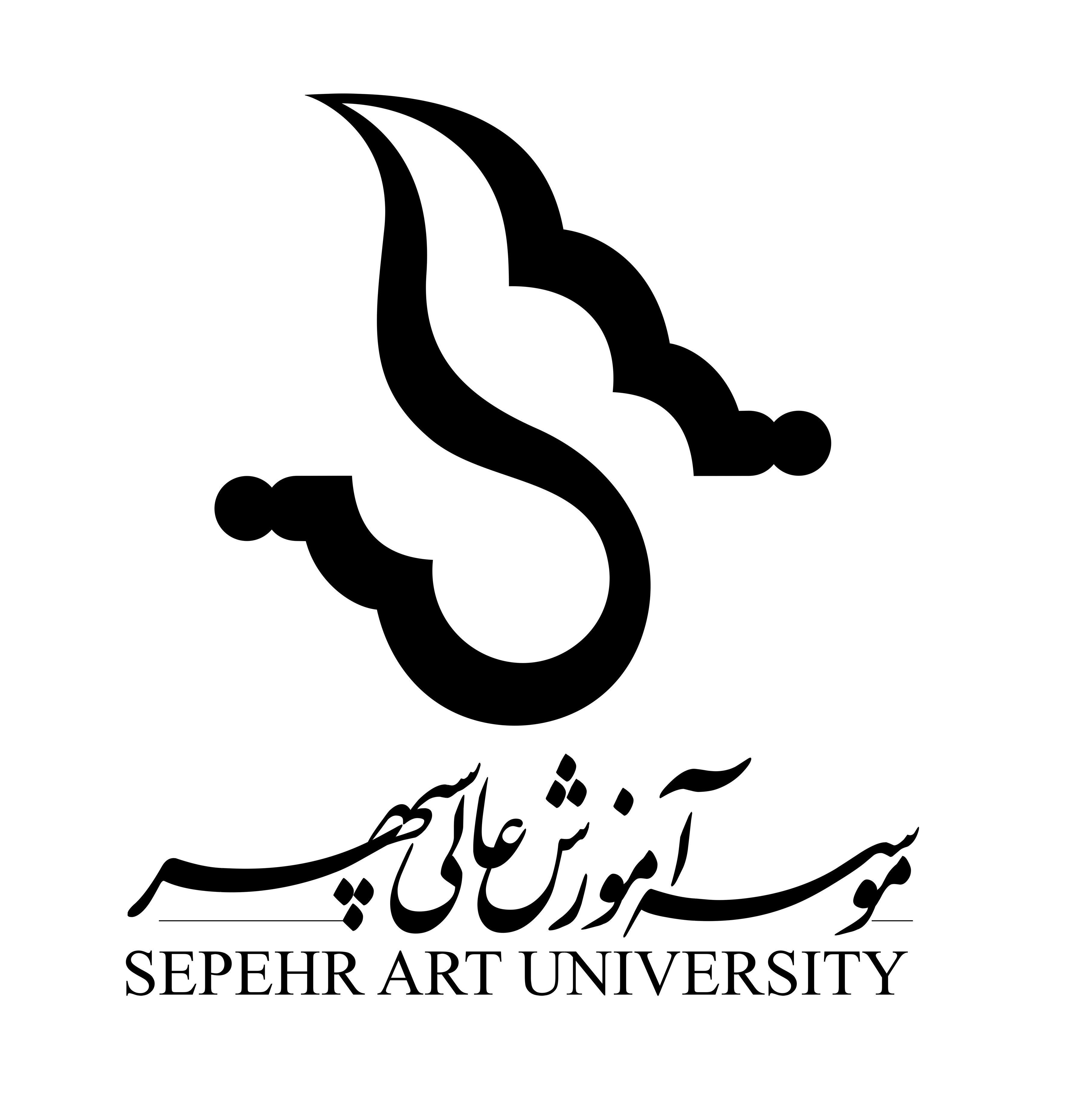 معاونت آموزشی و تحصیلات تکمیلی موسسه آموزش عالی سپهر اصفهانبه نام خدافرم شماره چهارده- تمدید سنوات دانشجویان کارشناسي ارشد برای نیمسال ششم (کمیسیون موارد خاص دانشگاهاینجانب ............................................................... دانشجوی رشته .................................................به شماره دانشجویی ................................... گروه آموزشی .................................. ورودی .................... تقاضای تمدید سنوات برای نیمسال ......................سال ...................... را دارم. خواهشمند است پرونده اینجانب را به کمیسیون موارد خاص ارجاع فرمائید. اینجانب متعهد می گردد در صورت عدم موافقت کمیسیون کلیه عواقب آن متوجه اینجانب باشد.امضاء دانشجو و تاریخالف- مجوز تمدید سنوات توسط اداره آموزش دانشکدهگواهی می شود خانم/ آقای .................................................به شماره دانشجویی ................................... رشته .................................. تعداد .......................واحد درسی با معدل ...........................گذرانده و سنوات تحصیلی نامبرده تا پایان نیمسال  ...................... سال تحصیلی ......................بوده است. همچنین نامبرده دارای کد طرح نامهی پیشنهادی ................................ و دارای ......................... گزارش سه ماهه است.اداره آموزش موسسه         امضاء و تاریخ ب- مجوز تمدید سنوات توسط اداره استاد راهنمااینجانب.................................................استاد راهنمای پایان نامه خانم/ آقای  ................................... تحت عنوان .................................. به دلیل مشکلات زیر تقاضای تمدید سنوات برای مدت ......................... هفته را دارم.نام و نام خانوادگی استاد راهنما         امضاء و تاریخ ج- مجوز تمدید سنوات توسط شورای گروهاین گروه با تقاضای تمدید سنوات خانم/ آقای ...................................... برای مدت ............................هفته موافقت می نمایند.مدیر گروه         امضاء و تاریخ د- مجوز ارسال سنوات تحصیلی توسط شورای آموزشی و تحصیلات تکمیلی دانشکدهاین شورا با ارسال تقاضای تمدید سنوات خانم/ آقای ...................................... به کمیسیون موارد خاص موافقت می نماید.معاون آموزشی و تحصیلات تکمیلی             امضاء و تاریخ 